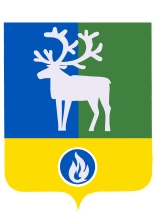 БЕЛОЯРСКИЙ РАЙОН                                ХАНТЫ-МАНСИЙСКИЙ АВТОНОМНЫЙ ОКРУГ – ЮГРА                            ПРОЕКТАДМИНИСТРАЦИЯ  БЕЛОЯРСКОГО РАЙОНАПОСТАНОВЛЕНИЕО создании комиссии по рассмотрению вопросов создания мест (площадок) накопления твердых коммунальных отходов, заявлений граждан и юридических лиц о согласовании создания места (площадки) накопления твердых коммунальных отходов на территории Белоярского района от                     2019 года                                                                                    №                                                                                                      В соответствии с Постановлением Правительства Российской Федерации от 31 августа 2018 года № 1039 «Об утверждении Правил обустройства мест (площадок) накопления твердых коммунальных отходов и ведения их реестра», Законом Ханты-Мансийского автономного округа - Югры от 17 ноября 2016 № 79-оз «О наделении органов местного самоуправления муниципальных образований Ханты-Мансийского автономного округа - Югры отдельными государственными полномочиями в сфере обращения с твердыми коммунальными отходами» п о с т а н о в л я ю:1. Создать комиссию по рассмотрению вопросов создания мест (площадок) накопления твердых коммунальных отходов, заявлений граждан и юридических лиц о согласовании создания места (площадки) накопления твердых коммунальных отходов на территории Белоярского района. 2. Утвердить Положение о комиссии по рассмотрению вопросов создания мест (площадок) накопления твердых коммунальных отходов, заявлений граждан и юридических лиц о согласовании создания места (площадки) накопления твердых коммунальных отходов на территории Белоярского района, согласно приложению 1 к настоящему постановлению.3. Утвердить состав комиссии по рассмотрению вопросов создания мест (площадок) накопления твердых коммунальных отходов, заявлений граждан и юридических лиц о согласовании создания места (площадки) накопления твердых коммунальных отходов на территории Белоярского района, согласно приложению 2 к настоящему постановлению.4. Опубликовать настоящее постановление в газете «Белоярские вести. Официальный выпуск».5. Настоящее постановление вступает в силу после его официального опубликования.6. Контроль за выполнением постановления возложить на первого заместителя главы Белоярского района Ойнеца А.ВГлава Белоярского района                                                                                      С.П.МаненковПриложение 2к постановлению администрацииБелоярского районаот ____________ 2019 г. №____С О С Т А Вкомиссии по рассмотрению вопросов создания мест (площадок) накопления твердых коммунальных отходов, заявлений граждан и юридических лиц о согласовании создания места (площадки) накопления твердых коммунальных отходов на территории Белоярского районаПредседатель комиссии - первый заместитель главы Белоярского районаЗаместитель председателя комиссии - начальник управления по архитектуре и градостроительству, главный архитектор администрации Белоярского районаСекретарь комиссии - ведущий специалист управления жилищно-коммунального хозяйства администрации Белоярского района Члены комиссии:1.  Начальник управления капитального строительства администрации Белоярского района;2. Председатель комитета муниципальной собственности администрации Белоярского района;3. Уполномоченный по доверенности  регионального оператора АО «Югра экология» на территории Белоярского района (по согласованию);4. Главы поселений Белоярского района (по согласованию);5. Начальник территориального отдела в Белоярском районе и Березовском районе Управления Федеральной службы по надзору в сфере прав потребителей и благополучия человека по Ханты-Мансийскому автономному округу - Югре, Главный государственный санитарный врач по Белоярскому району Ханты-Мансийского автономного округа - Югры (по согласованию);	6. Начальник управления по сельскому хозяйству, природопользованию и вопросам малочисленных народов Севера администрации Белоярского района._____________Приложение 1к постановлению администрацииБелоярского районаот ____________ 2019 г. №______П О Л О Ж Е Н И Ео комиссии по рассмотрению вопросов создания мест (площадок) накопления твердых коммунальных отходов, заявлений граждан и юридических лиц о согласовании создания места (площадки) накопления твердых коммунальных отходов на территории Белоярского района1. Общие положения1.1. Настоящее Положение о комиссии по рассмотрению вопросов создания мест (площадок) накопления твердых коммунальных отходов, заявлений граждан и юридических лиц о согласовании создания места (площадки) накопления твердых коммунальных отходов на территории Белоярского района (далее по тексту - Положение) определяет задачи, функции, права и порядок деятельности комиссии по рассмотрению вопросов создания мест (площадок) накопления твердых коммунальных отходов, заявлений граждан и юридических лиц о согласовании создания места (площадки) накопления твердых коммунальных отходов на территории Белоярского района (далее – Комиссия).        1.2. В своей деятельности Комиссия руководствуется законодательством Российской Федерации, Ханты-Мансийского автономного округа - Югры, муниципальными правовыми актами Белоярского района, а также настоящим Положением.2.  Задача и  функции  Комиссии2.1. Основной задачей Комиссии является подготовка рекомендаций главе Белоярского района о создания мест (площадок) накопления твердых коммунальных отходов, согласовании или отказе в согласовании гражданам или юридическим лицам создания мест (площадок) накопления твердых коммунальных отходов на территории Белоярского района.2.2. Комиссия выполняет следующие функции:1) рассматривает предложения, направленные на определение мест (площадок) накопления твердых коммунальных отходов;2) обозначает на схеме (масштаб 1:2000) по каждому населенному пункту расположения места (площадки) накопления твердых коммунальных отходов с указанием количества контейнеров на площадке;3) принимает решение рекомендовать главе Белоярского района принять решение о создании мест (площадок) накопления твердых коммунальных отходов;4) рассматривает заявления граждан и юридических лиц о создания места (площадки) накопления твердых коммунальных отходов;5) организовывает (в случае необходимости) выезды на предполагаемые места (площадки) накопления твердых коммунальных отходов, с целью их дальнейшего согласования.2.3. При выборе местоположения мест (площадок) накопления твердых коммунальных отходов должно быть учтено наличие свободного земельного участка для последующего оформления разрешения на его использование.2.4. По результатам рассмотрения заявки о согласовании создания места (площадки) накопления твердых коммунальных отходов по форме утвержденной постановлением администрации Белоярского района, Комиссия принимает решение  рекомендовать  главе Белоярского района принять решение о согласовании или отказе в согласовании гражданам или юридическим лицам создания мест (площадок) накопления твердых коммунальных отходов на территории Белоярского района.2.5. В случае принятия решения о рекомендации главе Белоярского района создать места (площадки) накопления твердых коммунальных отходов на территории Белоярского района, Комиссией составляется Акт об определении места (площадки) накопления твердых коммунальных отходов (далее – Акт) в соответствии с приложением 1 к настоящему Положению.2.6. Акт прилагается к решению Комиссии, в котором рекомендуется главе Белоярского района принять решение о создании места (площадки) накопления твердых коммунальных отходов на территории Белоярского района. 3. Права комиссии3.1. Комиссия при осуществлении своей деятельности в пределах своей компетенции имеет право:3.1.1. Привлекать, по согласованию, к участию в заседаниях Комиссии представителей проектных организаций с целью принятия квалифицированного и компетентного решения.3.1.2. Осуществлять иные права в пределах своей компетенции.4. Порядок организации деятельности Комиссии4.1. В состав Комиссии входят председатель Комиссии, заместитель председателя Комиссии, секретарь Комиссии, члены Комиссии.4.2. Председатель Комиссии осуществляет общее руководство Комиссией, организует ее работу, председательствует на заседаниях.4.3. В случае отсутствия председателя Комиссии его обязанности исполняет заместитель председателя Комиссии. 4.4. Основной формой работы Комиссии являются заседания, при необходимости с осмотром территории предполагаемого к созданию места (площадки) накопления твердых коммунальных отходов.4.5. Заседания Комиссии проводятся по мере необходимости.4.6. Комиссия правомочна принимать решения при участии в ее работе не менее половины от общего числа ее членов. 4.7. Решение принимается простым большинством голосов присутствующих членов Комиссии. При равенстве голосов голос председателя Комиссии является решающим.4.8. Подготовка заседаний Комиссии, организация, при необходимости осмотров территорий предполагаемых мест (площадок) накопления твердых коммунальных отходов, делопроизводство Комиссии, в том числе оформление протоколов заседания Комиссии, оформление Актов и направление их  главе Белоярского района, возлагается на секретаря Комиссии.Приложение 1к Положению о комиссии по рассмотрению вопросов создания мест (площадок) накопления твердых коммунальных отходов, заявлений граждан и юридических лиц о согласовании создания места (площадки) накопления твердых коммунальных отходов на территории Белоярского районаАКТ № __об определении места (площадки)накопления твердых коммунальных отходов"___" ____________ 20___ г.                                      с. _______    Комиссия в составе:Председатель комиссии___________________________________________________________________________Заместитель председателя комиссии _________________________________________Секретарь комиссии ________________________________________________________Члены комиссии:1. ________________________________________________________________________2. ________________________________________________________________________3. ________________________________________________________________________4. ________________________________________________________________________в  соответствии  с  постановлением  администрации  Белоярского района №  ___  от  ___  «О  создании комиссии по рассмотрению вопросов создания мест (площадок) накопления твердых коммунальных отходов, заявлений граждан и юридических лиц о согласовании создания места (площадки) накопления твердых коммунальных отходов на территории Белоярского района» и на основании	___________________________________________________________________________, произвела осмотр территориипредполагаемого  места  сбора  и  накопления  твердых коммунальных отходов поадресу:_______________________________________________________________________.        На  основании произведенного осмотра  Комиссией  решила определить местом  (площадкой)  накопления твердых коммунальных отходов территорию по адресу:__________________________________________________________________________.    Предлагаемый  размер  земельного участка ______ м x ______ м, площадью_____ кв. м.    Приложение:   Схема   территории,  на  которой  определено  место  сбора  инакопления твердых коммунальных отходов.    Председатель Комиссии                   _____________________ _________                                            (расшифровка подписи) (подпись)    Заместитель председателя Комиссии       _____________________ _________                                            (расшифровка подписи) (подпись)    Секретарь Комиссии                      _____________________ _________                                            (расшифровка подписи) (подпись)    Члены комиссии:                                         1. _____________________ _________                                            (расшифровка подписи) (подпись)                                         2. _____________________ _________                                            (расшифровка подписи) (подпись)                                         3. _____________________ _________                                            (расшифровка подписи) (подпись)                                         4. _____________________ _________                                            (расшифровка подписи) (подпись)